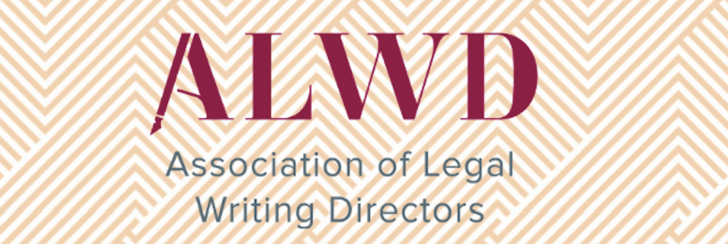 2024 ALWD TEACHING GRANTS APPLICATION FORMThis grant application has two parts: Part 1 (Proposal Description)  Part 2 (Personal Information) Completed applications (Part 1 and Part 2) must be e-mailed to both committee co-chairs, Aliza Milner (amilner@syr.edu) and Emily Zimmerman (ebz23@drexel.edu), by Monday, February 5, 2024, at 11:59 pm (PST). The subject line of the e-mail must read: ALWD Teaching Grants. Please review the Teaching Grants Announcement, which explains eligibility, the review process, and details of grant distribution. Also, please note that projects must be completed within three years of the grant of the award. After three years, the grant will terminate without payment of any remaining portion of the award.PART 1: PROPOSAL DESCRIPTION Please fill in each portion of the Proposal Description, making certain not to include any identifying information (e.g., name, school) in this portion of the application. Note that if you are awarded a grant for this proposal, Part 1 of the application may be posted to the ALWD website to provide future applicants with an example of a successful application. PART 2: PERSONAL INFORMATION SECTION A: CONTACT INFORMATIONSECTION B: PAST GRANTSDetail all ALWD Teaching Grants and ALWD/LWI/LexisNexis scholarship grants you have received. Please note that faculty who receive an ALWD Teaching Grant are ineligible for this program for three years after receiving a grant. ALWD Board members, officers, and members of the ALWD Teaching Grants Committee are ineligible for a grant until they have been out of those positions for a full academic year. Receipt of an ALWD Scholarship Grant does not result in any period of ineligibility for an ALWD Teaching Grant. SECTION C: ACKNOWLEDGMENTSFor the teaching idea that is the basis of your grant application, provide the name, school, and contribution of those who co-created the idea; conducted foundational work for the idea; and contributed in another way (please specify). Attach an additional page if more lines are required. 1. Working Title of Teaching Idea2.Short Description of Teaching Idea (Limited to 300 words)3. Teaching Methods Describe your teaching idea, your rationale for it, and how it is significant to the legal writing curriculum. Also discuss its potential to enhance student learning and how you will implement it. 4. Best Practices How is the pedagogy of your teaching idea consistent with best practices in higher education (e.g., active learning)? 5. Timeline & DeliverablesWhat is your timeline to conduct, document, and assess your work?  What is the product you intend to produce with this grant (e.g., exercises, rubrics, syllabi, videos, podcasts, conference presentation)?6. Benefit to the Legal Writing Community How will faculty and students at your school and other schools be able to access and use your idea? Are you willing to post your materials on the ALWD website? What impact will your idea have on students and faculty? How will your idea serve as a model and/or inspiration for others? How will your idea contribute to the teaching of legal writing?”7.Diversity, Equity, & Inclusion  Please respond to one or both of the following questions: How will your proposed teaching idea contribute to improving diversity in the law school classroom or the legal profession?How will your receipt of this grant assist ALWD in its commitment to contribute to a legal writing discipline that is equitable and inclusive? 8. InnovationHow is your idea innovative in our discipline?  1.Name(s)2.School(s) 3.Phone Number(s) 4.E-mail Address(es)5.Mailing Address(es)Type of GrantYear AwardedExplanation of the teaching idea or synopsis of the articleNameSchoolType of Contribution ((1),(2), and/or (3))